СОВЕТ ДЕПУТАТОВ ДУБОВООВРАЖНОГО СЕЛЬСКОГО ПОСЕЛЕНИЯСВЕТЛОЯРСКОГО МУНИЦИПАЛЬНОГО РАЙОНАВОЛГОГРАДСКОЙ ОБЛАСТИ                                                       РЕШЕНИЕот 20.01.2021г.                             №59/164Об утверждении Положенияо Флаге Дубовоовражного сельского поселенияСветлоярского муниципального районаВолгоградской областиВ соответствии со ст.9 Федерального закона от 06.10.2003 № 131-ФЗ «Об общих принципах организации местного самоуправления в Российской Федерации»,  Совет депутатов Дубовоовражного сельского поселениярешил:1. Утвердить Положение о Флаге Дубовоовражного сельского поселения согласно приложению. 2. Контроль за исполнением решения возложить на главу Дубовоовражного сельского поселения.3. Настоящее решение вступает в силу со дня его официального обнародования.Председатель Совета депутатов                             Глава Дубовоовражного                       Дубовоовражного сельского поселения                сельского поселения ______________ В.В. Кисилев                                ___________В.В. АхметшинПриложение Утвержденорешением Совета депутатовот 20.01.2021г. № 59/164Положениео Флаге Дубовоовражного сельского поселенияСветлоярского муниципального районаВолгоградской области        1. Флаг Дубовоовражного сельского поселения Светлоярского                    муниципального района Волгоградской области - опознавательно-правовой знак, составленный и употребляемый в соответствии с вексиллологическими правилами, служащий символом  Дубовоовражного сельского поселения, единства его территории, населения, прав и самоуправления.Флаг Дубовоовражного сельского поселения является, наряду с основным муниципальным символом – гербом Дубовоовражного сельского поселения, официальным символом села Дубовый Овраг.2.  Флаг Дубовоовражного сельского поселения Светлоярского района Волгоградской области представляет собой: прямоугольное полотнище с отношением ширины к длине 2:3, воспроизводящее композицию герба сельского поселения в данных: красном, зеленом и желтом цветах.      3. Флаг Дубовоовражного сельского поселения поднимается:-   на зданиях администрации Дубовоовражного сельского поселения и иных органов местного самоуправления  Дубовоовражного сельского поселения;- на зданиях муниципальных учреждений - в дни государственных
праздников, а также памятных событий, перечень которых устанавливается
Советом депутатов Дубовоовражного сельского поселения;- на жилых зданиях, зданиях и сооружениях органов государственной
власти, общественных объединений, предприятий, учреждений, организаций
независимо от форм собственности - по желанию проживающих в зданиях,
руководства объединений, предприятий, учреждений, организаций;- на транспортных средствах органов местного самоуправления Дубовоовражного сельского поселения;-  в помещениях для голосования в дни местных выборов.   4. Флаг Дубовоовражного сельского поселения может использоваться (подниматься, вывешиваться, устанавливаться) в кабинетах руководителей и залах заседаний органов местного самоуправления, муниципальных учреждений, организаций, предприятий; при проводимых ими церемониях и иных торжественных мероприятиях; во время частных торжеств.  5.  Во всех случаях подъема на территории Дубовоовражного сельского поселения  каких-либо флагов совместно с ними поднимается флаг  Дубовоовражного сельского поселения. При этом флаг  располагается после государственных флагов, флагов субъектов Российской Федерации, флагов глав государств, и перед иными флагами в общем порядке расположения флагов. Настоящая форма действует постольку, поскольку она не входит в противоречие с действующим законодательством.6. Флаг Дубовоовражного сельского поселения должен быть приспущен в знак траура. При этом к его древку непосредственно над полотнищем крепится черная лента, по длине равная половине полотнища.  7. Флаг Дубовоовражного  сельского поселения должен всегда соответствовать прилагаемому изображению и описанию.  8.  Главой  Дубовоовражного  сельского поселения может быть предписано или разрешено использование флага сельского поселения и иных случаях, а также воспрещение его использования в отдельных случаях из числа предусмотренных разделами 3.2,3.3,4 настоящего Положения.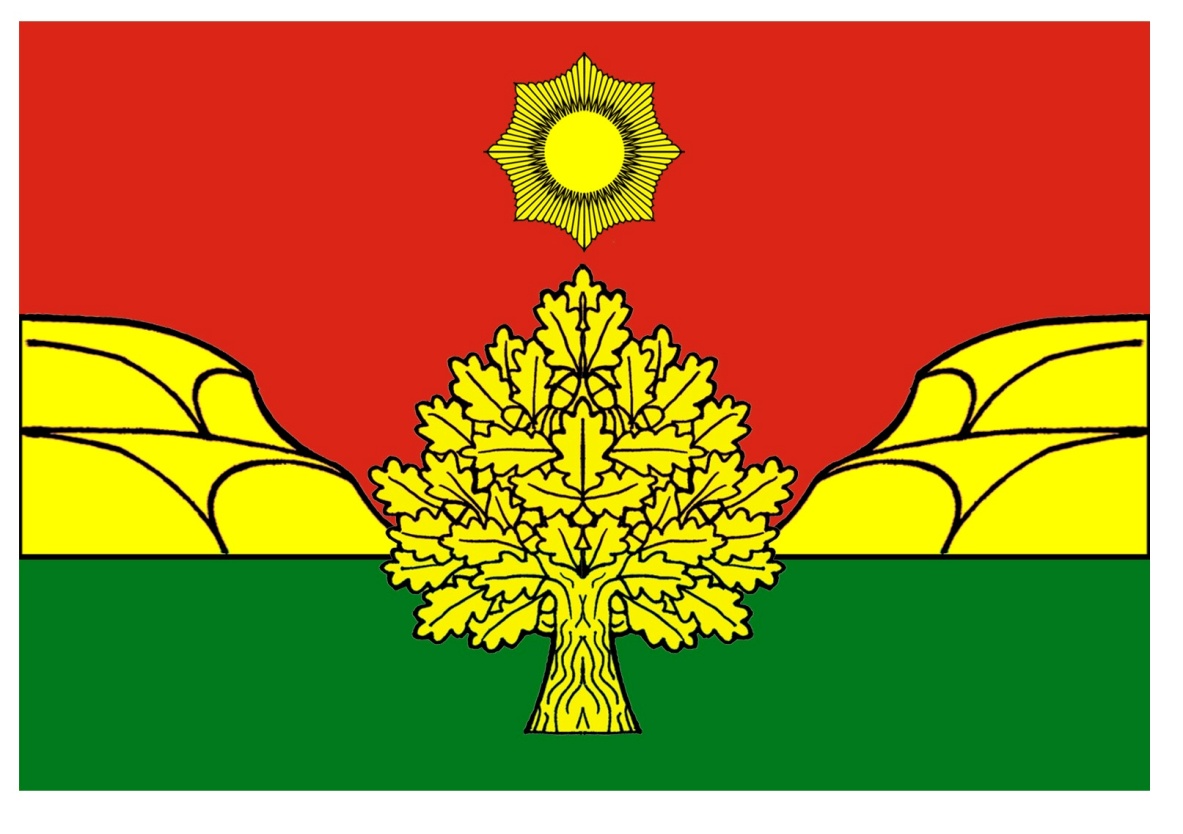 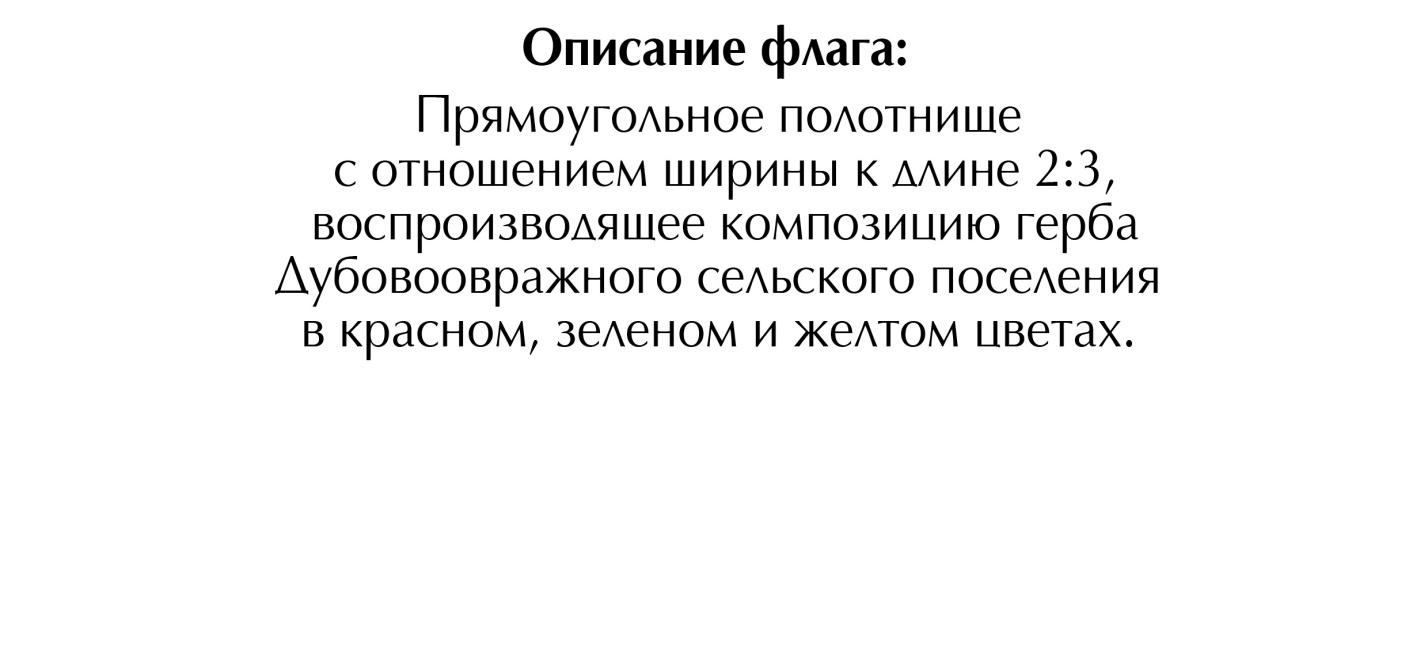 